Universidad Andrés Bello                              Dir. de Admisión y Difusión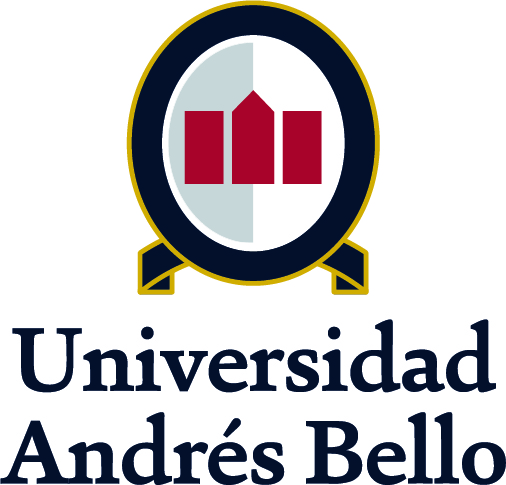 DECLARACIÓN JURADADeclaro no estar en conocimiento de la existencia de diagnóstico médico que acredite que el suscrito padece de patologías y/o limitaciones psicológicas incompatibles con el desempeño a bordo de naves mercantes o especiales, que se señalan en el D. S. Nº 90 Título I Art. 6 y Título VIII Art. 63 más anexo, de fecha 15 de Junio de 1999.IDENTIFICACIÓN DE PATOLOGÍAS Y/O LIMITACIONES FÍSICAS:Afecciones cardiacas invalidantes.Tuberculosis u otra enfermedad contagiosa de naturaleza similar.EpilepsiaDefectos o afecciones auditivas irrecuperables.Defectos o afecciones visuales avanzadas y discromatopsia.Alcoholismo crónico.Impedimento físico o mental u otro desorden que impida al postulante el cumplimiento de sus deberes abordo.Adicción a las drogas y/o estupefacientes.Diabetes miellitus insulino dependiente.Tomo conocimiento acerca de la obligatoriedad de efectuarme los siguientes exámenes médicos para obtener mi libreta de embarco durante el segundo semestre de la carrera:Examen OftalmológicoAgudeza visualVisión de coloresVisión de profundidadExamen OtorrinolaringológicoExamen clínico otorrinolaringológicoAudiometría tonalExámenes de:Orina completaHematocritoUremiaGlicemiaV. D. R. L. (Sífilis)Test de Elisa (VIH)ABREU o radiografía de tóraxElectrocardiogramaPerfil lípido (mayores de 40 años)Otros (si lo dispone el médico examinador)Nombre alumno:_______________________________________________________________________________RUT: _________________________________ Firma: _______________________________________________________________ de________________________ de 2015Nombre Alumno: Nombre Alumno: 